CAS MAIGRE – ANNEXE 04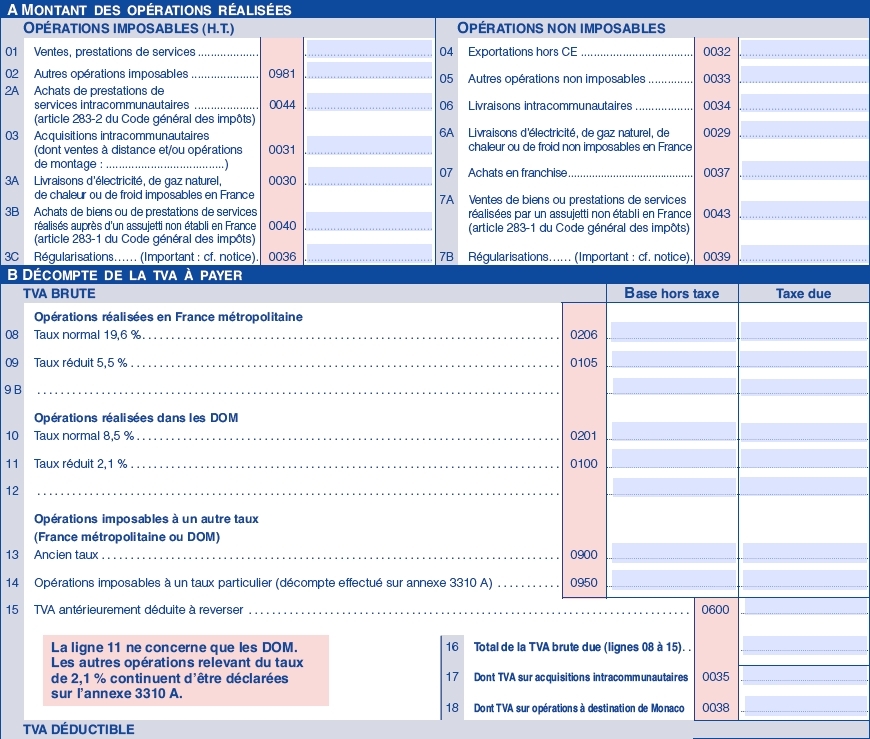 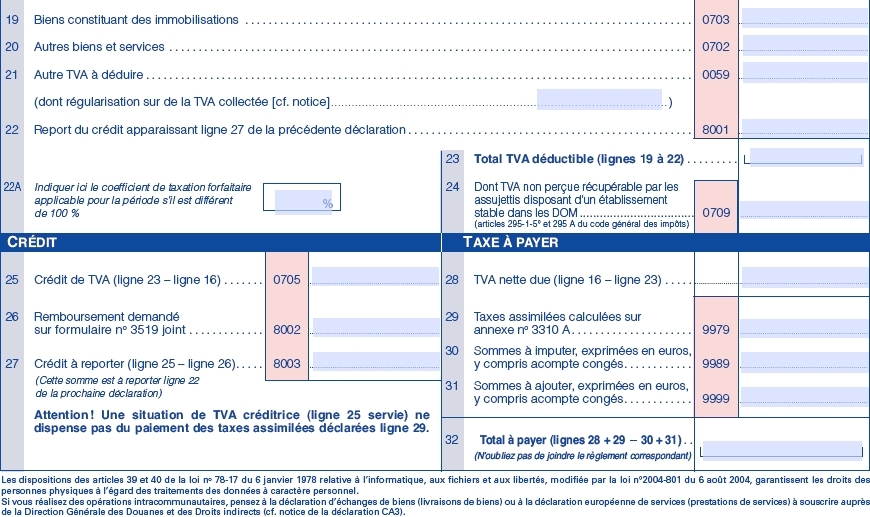 